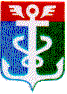 РОССИЙСКАЯ ФЕДЕРАЦИЯПРИМОРСКИЙ КРАЙКОНТРОЛЬНО-СЧЕТНАЯ ПАЛАТА
 НАХОДКИНСКОГО ГОРОДСКОГО ОКРУГА692900. Приморский край, г. Находка, Находкинский пр-т,14тел.(4236) 69-22-91 факс (4236) 74-79-26 E-mail: ksp@ksp-nakhodka.ruЗАКЛЮЧЕНИЕна проект постановления администрации Находкинского городского округа«О внесении изменений в муниципальную программу «Развитие дорожного хозяйства НГО"   на 2015 – 2017 гг.» (утверждена постановлением администрации Находкинского городского округа от 29.08.2014 года №1597) 23 мая   2016 года			                                                    г. НаходкаЗаключение Контрольно-счетной палаты Находкинского городского округа (далее КСП НГО) на проект постановления администрации Находкинского городского округа «О внесении изменений в муниципальную программу «Развитие  дорожного хозяйства НГО» на 2015 – 2017г.» далее – проект постановления, проект) подготовлено председателем КСП НГО Гончарук Т.А. в  соответствии с Бюджетным кодексом Российской Федерации (далее – Бюджетный кодекс, БК РФ), Решением о бюджетном процессе в Находкинском городском округе  от 30.10.2013г. № 265-НПА (далее – Решение о бюджетном процессе), Решением о Контрольно-счетной палате Находкинского городского от 30.10.2013г № 264-НПА, на основании ходатайства администрации НГО от 18.05.2016 года № 1-31-1171.Основаниями для подготовки проекта постановления о внесении изменений в указанную программу, является ст. 35,48 Устава Находкинского городского округа; постановление администрации Приморского к от 12.04.2016 года № 141 – ПА «Об утверждении  распределения субсидий за счет средств дорожного фонда Приморского края бюджетам муниципальных образований Приморского края на осуществление дорожной деятельности в отношении автомобильных дорог общего пользования местного значения в 2016 году», постановление администрации Находкинского городского округа  от 28.09.2015 года № 1316 «О порядке принятия решений о разработке, формировании и реализации муниципальных программ в НГО» (далее – Порядок принятия решений о разработке, формирования и  реализации муниципальных программ), обоснование управления благоустройства о необходимости  внесения изменений в программу (по разделу «План реализации муниципальной программы» - на мероприятия:«Проектирование. Строительство и капитальный ремонт дорог до сельских населенных пунктов, не имеющих круглогодичной связи с сетью автомобильных дорог общего пользования»  на реконструкцию дороги по ул. Светлой в пос. Средний (прилагается)).Целями внесения изменений в   указанную Программу (подготовка проекта постановления) являются: - увеличение субсидии из краевого бюджета (с 21 000, 00 рублей до 26 617,38 рублей), предоставленной Находкинскому городскому округу в 2016 году, на реконструкцию по ул. Светлой в пос. Средний  в соответствии с постановлением администрации Приморского края (от 12.04.2016 года № 141 – ПА);- уточнение средств бюджета НГО на раздел программы «План реализации муниципальной программы» - мероприятия: «Проектирование. Строительство и капитальный ремонт дорог до сельских населенных пунктов, не имеющих круглогодичной связи с сетью автомобильных дорог общего пользования» (за счет направления на указанную статью):* переходящих остатков бюджетных ассигнований дорожного фонда НГО, не использованных по состоянию на 01.01.2016 года на общую сумму 2 433,1 тыс. рублей;*  сэкономленных денежных средств на общую сумму 49,5 тыс. рублей (проведение аукциона на устранение деформаций и повреждений в асфальтобетонном покрытии дорог (п.1.5. программы).Проектом изменений по разделу программы - «План реализации муниципальной программы»  на  мероприятия программы предусмотрено:- строительство и капитальный ремонт дорог до сельских населенных пунктов, не имеющих круглогодичной связи с сетью автомобильных дорог общего пользования  - 38 099,984 тыс. рублей (в том числе: субсидии из краевого бюджета – 26 617,384 тыс. рублей; средства бюджета НГО – 11 482,60 тыс. рублей);- устранение деформаций и повреждений в асфальтобетонном покрытии дорог – 9 450,50 тыс. рублей.Ответственным исполнителем муниципальной программы управление благоустройства администрации Находкинского городского округа ГО.Проект постановления администрации НГО подготовлен в соответствии с требованиями  нормативных правовых актов, действующих на территории НГО. Заключение Контрольно – счетной палаты  НГО на проект постановления администрации Находкинского городского округа «О внесении изменений в муниципальную программу «Развитие дорожного хозяйства НГО на 2015 – 2017 гг.» положительное.Председатель Контрольно – счетной палаты  НГО                                     Т.А. Гончарук 